MEGHÍVÓInárcs Nagyközség Önkormányzatának Képviselő-testülete nyilvános ülést tart 2019. augusztus 28-án (szerda) 1600 órakor a Polgármesteri Hivatal tanácstermében, melyre tisztelettel meghívom.Az ülés helye: Polgármesteri Hivatal tanácstermeNAPIREND1. Beszámoló a 2014-2019 közötti önkormányzati ciklus beruházásairól, fejlesztéseirőlElőterjesztő: dr. Gál Imre László2. A Helyi Választási Bizottság tagjainak megválasztásaElőterjesztő: dr. Göndör Ákos jegyző3. Döntés a „Bucka településrész ivóvíz-ellátása” projekt vonatkozásában a kivitelezésre vonatkozó közbeszerzési eljárás eredményérőlElőterjesztő: dr. Gál Imre polgármester, Máthé Márk akkreditált közbeszerzési szaktanácsadó4. Döntés a „Bucka településrész ivóvíz-ellátása” projekt vonatkozásában a műszaki ellenőr kiválasztásárólElőterjesztő: dr. Gál Imre polgármester5. Döntés a Magyar Falu Program keretében „Temető úthálózat fejlesztés” című pályázat benyújtásárólElőterjesztő: dr. Gál Imre polgármester6. Beszámoló a helyi adóbevételek alakulásáról Előterjesztő: dr. Göndör Ákos jegyző7. Az Inárcsi Polgármesteri Hivatal Alapító Okirat módosításának megtárgyalásaElőterjesztő: dr. Gál Imre László8. Döntés az Inárcs 716 hrsz-ú útszakasz önkormányzati tulajdonba és kezelésbe vételéről Előterjesztő: dr. Gál Imre polgármester9. Az Önkormányzat és a Kevenet Bt. között létrejövő vállalkozási szerződés megtárgyalásaElőterjesztő: dr. Gál Imre polgármester10. Az Inárcs Települési Értéktár Bizottság javaslatainak megtárgyalásaElőterjesztő: dr. Gál Imre polgármester11. A Sourcing Hungary Szolgáltató Kft. által megküldött földgáz és villamos energia beszerzés szakmai támogatása tárgyú szerződéstervezet újratárgyalásaElőterjesztő: dr. Gál Imre polgármester12. Kári József vételi ajánlatának újratárgyalásaElőterjesztő: dr. Gál Imre polgármester13. Kertész Vilmos kérelmének megtárgyalásaElőterjesztő: dr. Gál Imre polgármester14. Döntés a közművelődési érdekeltségnövelő pályázat benyújtásáról Előterjesztő: Turcsány Andrea művelődési ház igazgatója15. Beszámoló a Zrumeczky Dezső Művelődési Ház és Könyvtár 2018. évi tevékenységérőlElőterjesztő: Turcsány Andrea művelődési ház igazgatójaEgyebekAz Inárcsi Hotel és Konferencia Központ tervezői ismertetéseInárcs, 2019. augusztus 23.			Tisztelettel:	dr. Gál Imre 	polgármesterInárcs Nagyközség Polgármestere2365 Inárcs, Rákóczi út 4.   Telefon/Fax: (29) 370-021e-mail: polgarmester@inarcs.hu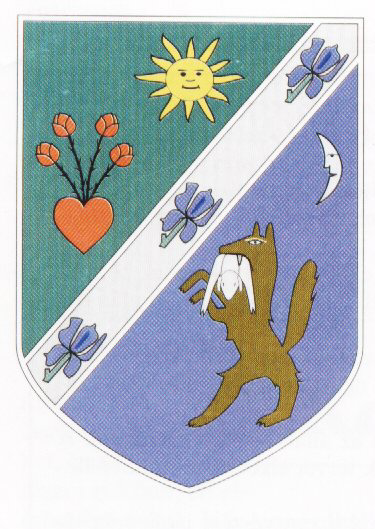 